Κατεβάζετε το αρχείο HS.zip στον Η/Υ σας. Το βάζετε σε έναν φάκελο και αποσυμπιέζετε το αρχείοΕκτελείτε το αρχείο DOSBox0.74-win32-installer (διπλό κλίκ). Μετά την εγκατάσταση θα δημιουργηθεί η ακόλουθη συντόμευση στην επιφάνεια εργασίας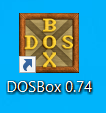 Επιλέξτε με το ποντίκι το αρχείο HS (εφαρμογή) και με δεξί κλικ επιλέξτε Αντιγραφή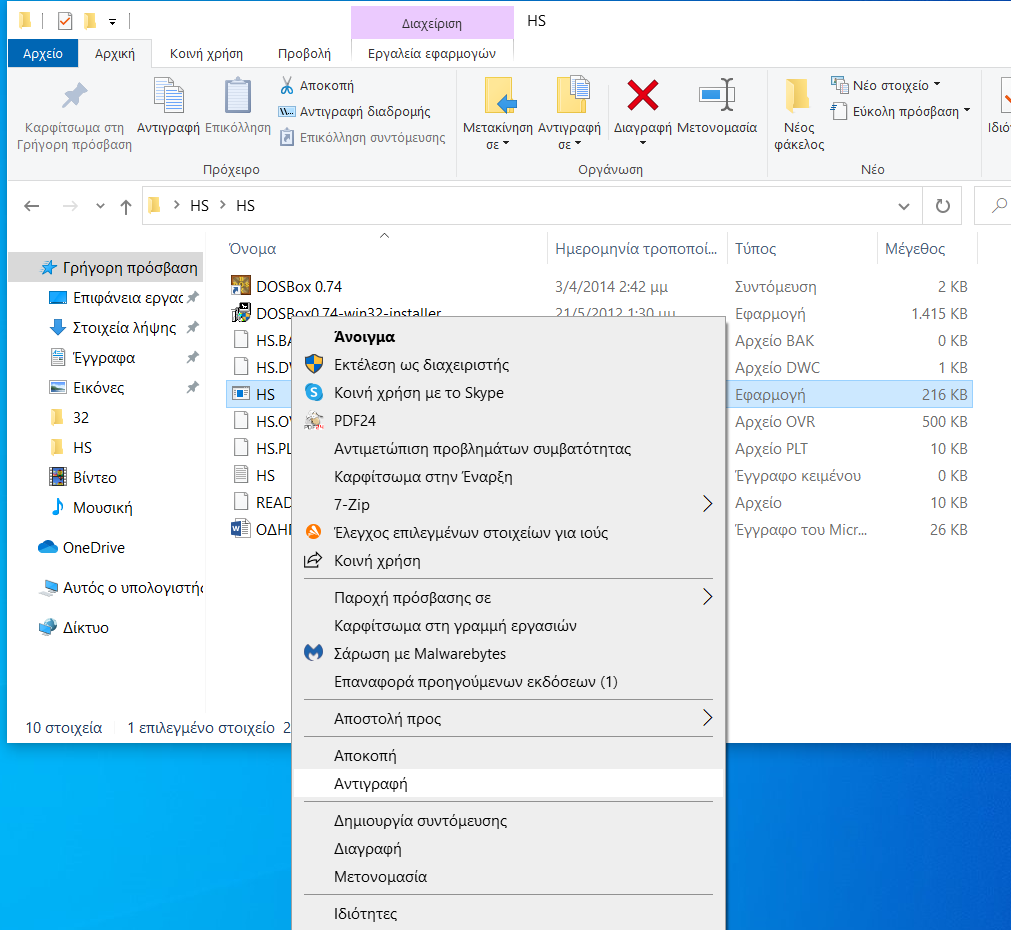 Μαρκάρετε στη συνέχεια το αρχείο DOSBox 0.74 και με δεξί κλίκ επιλέξτε Επικόλληση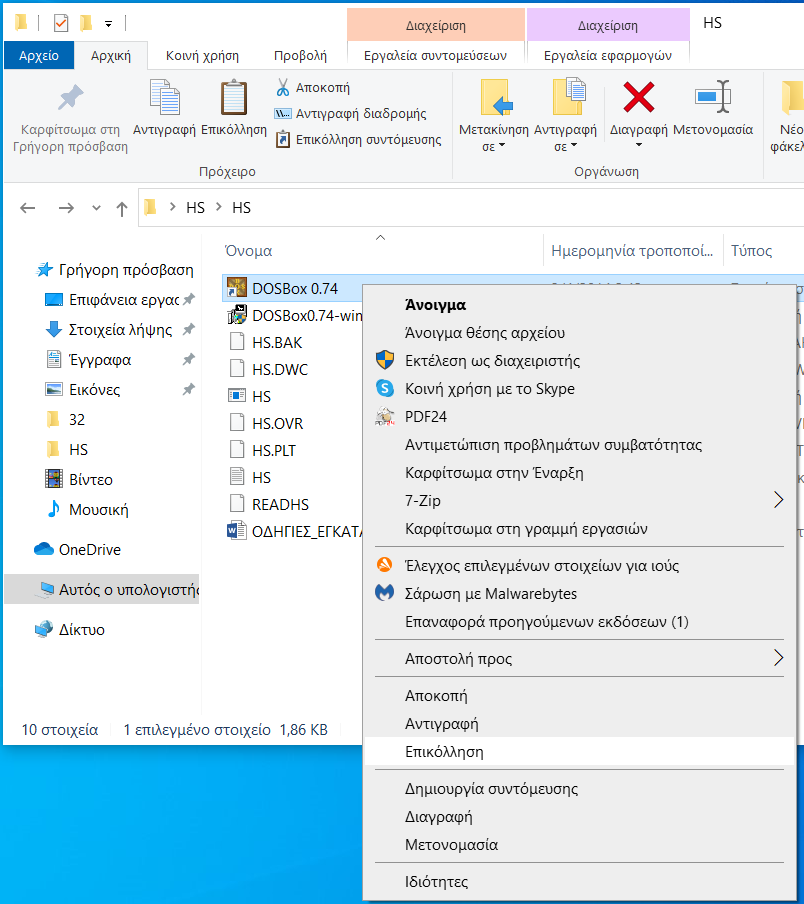 Το πρόγραμμα θα εκτελεστεί και θα προκύψει η εξής οθόνη: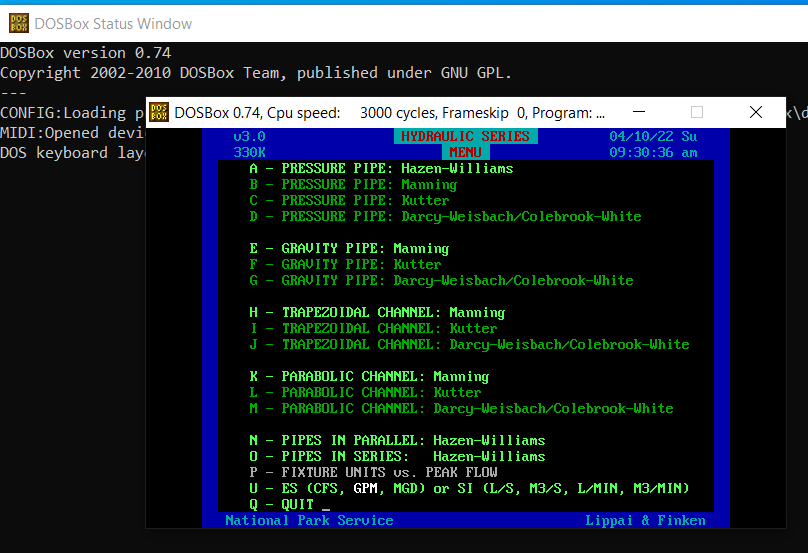 Παρατήρηση: Ενδέχεται το antivirus να μην επιτρέψει την εκτέλεση βγάζοντας μήνυμα ότι πρόκειται να τροποποιηθεί το αρχείο τάδε και ρωτάει να επιτραπεί ή να αποκλειστεί. Επιλέξτε να ΕΠΙΤΡΑΠΕΙ.Κατά την εκτέλεση διαλέξτε πρώτα μονάδες μέτρησης: U και μετά 3Στη συνέχεια E – GRAVITY PIPE: ManningΓια να βγείτε από το πρόγραμμα πατάτε Q – QUITΓια να βγείτε από το παράθυρο DOS γράφετε exit (και πατάτε Enter)